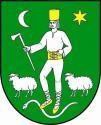 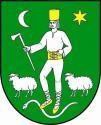 Valaská, dňa  16. 9. 2022Číslo spisu: 260/2022/ocuO Z N Á M E N I EPodľa § 12 ods. 1 a v súlade s § 13 ods. 4 písm. a) zákona č. 369/1990 Zb. o obecnom zriadení, starosta obce zvoláva zasadnutie Obecného zastupiteľstva obce Valaská, ktoré sa bude konať dňa 21. septembra 2022 o 16.00 hodinev zasadačke Obecného úradu Valaská, Námestie 1. mája 460/8, ValaskáS pozdravomMgr. Peter Jenča    Starosta obce ValaskáZverejnené: 16. 9. 2022 Zvesené:Program zasadnutia Obecného zastupiteľstva obce Valaská tvorí prílohu tohto oznámeniaOBEC VALASKÁNámestie 1. mája 460/8, 976 46	ValaskáNávrh programu24. riadneho  rokovania  OcZ, konaného  dňa 21. septembra 20221.	Otvorenie zasadnutia Obecného zastupiteľstva obce Valaská2.	Schválenie programu rokovania3.         Procedurálne otázky (určenie zapisovateľa a overovateľov zápisnice, voľba návrhovej komisie) 4.	Správa o plnení uznesení Obecného zastupiteľstva obce Valaská k 31. 8. 20225.	Materiály hlavnej kontrolórky obce      5.1. Správa hlavnej kontrolórky obce č. 4/2022 o výsledku kontroly     5.2. Správa č. 5/2022 o kontrole plnenia uznesení Obecného zastupiteľstva vo Valaskej 6.          Ekonomické záležitosti        6.1. Hospodárenie obce Valaská za I. polrok 2022         6.2. Správa o vykonaných zmenách rozpočtu obce         6.3. Návrh na zmenu rozpočtu obce rozpočtovým opatrením č. 6/20227.      Majetkové záležitosti      7.1. Žiadosť Ing. Romana Švantnera o odkúpenie obecného pozemku v záhradkárskej oblasti z dôvodu hodného osobitného zreteľa     7.2.  Žiadosť Michala Babčana o odkúpenie obecného pozemku v záhradkárskej oblasti z dôvodu hodného osobitného zreteľa     7.3.  Žiadosť Jozefa Mašlára o odkúpenie obecného pozemku v záhradkárskej oblasti z dôvodu hodného osobitného zreteľa     7.4.  Žiadosť Kataríny Morozukovej o odkúpenie obecného pozemku v záhradkárskej oblasti z dôvodu hodného osobitného zreteľa     7.5. Žiadosť Dušana Chromeka o odkúpenie obecných pozemkov v záhradkárskej oblasti z dôvodu hodného osobitného zreteľa     7.6.  Žiadosť Nikoly Fukasovej o odkúpenie obecného pozemku v záhradkárskej oblasti z dôvodu hodného osobitného zreteľa     7.7.   Žiadosť manželov Ľuboša Petra a Moniky Petrovej o odkúpenie obecného pozemku v záhradkárskej oblasti z dôvodu hodného osobitného zreteľa          7.8. Žiadosť Kataríny Patrášovej o odkúpenie obecného pozemku v záhradkárskej oblasti z dôvodu hodného osobitného zreteľa     7.9. Žiadosť Márii Šnekovej o odkúpenie obecného pozemku  v záhradkárskej oblasti z dôvodu hodného osobitného zreteľa     7.10. Žiadosť Mareka Pančíka o odkúpenie obecného pozemku v záhradkárskej oblasti z dôvodu hodného osobitného zreteľa     7.11.  Žiadosť Tomáša Fodora o odkúpenie obecného pozemku v záhradkárskej oblasti z dôvodu hodného osobitného zreteľa     7.12. Žiadosť manželov Mileny Dobrotovej a Pavla Dobrotu o odkúpenie obecného pozemku v záhradkárskej oblasti z dôvodu hodného osobitného zreteľa     7.13. Žiadosť Márie Marčokovej o odkúpenie obecného pozemku  v záhradkárskej oblasti z dôvodu hodného osobitného zreteľa     7.14. Žiadosť manželov Adriany Púchovskej a Tomáša Púchovského o odkúpenie obecného pozemku  v záhradkárskej oblasti z dôvodu hodného osobitného zreteľa     7.15. Žiadosť manželov Dušana Balciara a Ing. Ivany Balciarovej o odkúpenie obecného pozemku  v záhradkárskej oblasti z dôvodu hodného osobitného zreteľa     7.16. Žiadosť manželov Ing. Jána Dundoviča a Andrei Dundovičovej o odkúpenie obecného pozemku  v záhradkárskej oblasti z dôvodu hodného osobitného zreteľa     7.17. Žiadosť Lenky Kyslej o odkúpenie obecného pozemku  v záhradkárskej oblasti z dôvodu hodného osobitného zreteľa     7.18. Žiadosť Barbory Grolmusovej o odkúpenie obecného pozemku  v záhradkárskej oblasti z dôvodu hodného osobitného zreteľa     7.19. Žiadosť Zuzany Adamcovej a Martiny Husenicovej o odkúpenie obecného pozemku  v záhradkárskej oblasti z dôvodu hodného osobitného zreteľa     7.20. Žiadosť Marty Kvačkajovej o odkúpenie obecného pozemku  v záhradkárskej oblasti z dôvodu hodného osobitného zreteľa     7.21. Žiadosť Alžbety Csordášovej o odkúpenie obecného pozemku  v záhradkárskej oblasti z dôvodu hodného osobitného zreteľa     7.22. Žiadosť Maroša Šuchu o odkúpenie obecného pozemku  v záhradkárskej oblasti z dôvodu hodného osobitného zreteľa     7.23. Žiadosť Juraja Cibulu o odkúpenie obecného pozemku  v záhradkárskej oblasti z dôvodu hodného osobitného zreteľa     7.24. Žiadosť Ľuboša Cibulu o odkúpenie obecného pozemku  v záhradkárskej oblasti z dôvodu hodného osobitného zreteľa      7.25. Žiadosť manželov Ladislava Cipára a Marty Cipárovej  o odkúpenie obecného pozemku  v záhradkárskej oblasti z dôvodu hodného osobitného zreteľa     7.26. Žiadosť Dagmar Grőneovej  o odkúpenie obecného pozemku  v záhradkárskej oblasti z dôvodu hodného osobitného zreteľa     7.27. Žiadosť Beáty Štulrajterovej  o odkúpenie obecného pozemku  v záhradkárskej oblasti z dôvodu hodného osobitného zreteľa     7.28. Žiadosť Petra Kupčoka o odkúpenie obecného pozemku  v záhradkárskej oblasti z dôvodu hodného osobitného zreteľa8. Interpelácie poslancov na starostu obce 9. Diskusia 10. ZáverZverejnené: 16. 9.2022 Zvesené:Návrh programu na zasadnutie Obecného zastupiteľstva je zverejnený na webovom sídle obce (www.valaska.sk), v záložke materiál na zasadnutie OcZ.